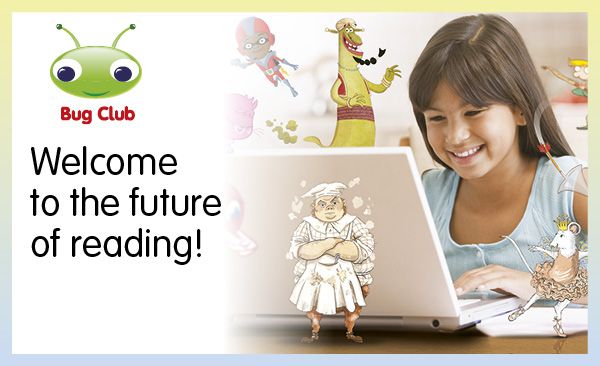 Bug Club Bug Club is an online reading program which contains a wide range of quality electronic books (e books) to teach reading. Children can access the books at school, at home or anywhere else they might have internet access.The books have some well-known characters.  Children can enjoy reading books on screen and completing the fun questions in the eBooks.  The quiz questions will help your child practice his/her reading skills.Don’t worry if you do not have internet access, we will be making computers available throughout the school day.  For log in details please refer to home/ school communication book or contact the form tutor.